lMADONAS NOVADA PAŠVALDĪBA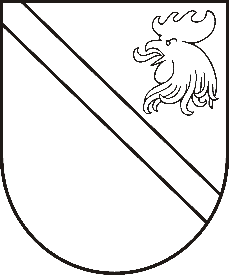 Reģ. Nr. 90000054572Saieta laukums 1, Madona, Madonas novads, LV-4801 t. 64860090, e-pasts: pasts@madona.lv ___________________________________________________________________________MADONAS NOVADA PAŠVALDĪBAS DOMESLĒMUMSMadonā2021.gada 22.jūnijā						            		 Nr.281									               (protokols Nr.15, 17.p.)Par pašvaldības nekustamā īpašuma - dzīvokļa īpašuma Ozolu iela 8-18, Dzelzava, Dzelzavas pagasts, Madonas novads, nodošanu atsavināšanai Dzelzavas pagasta pārvalde 2020.gada 21.maijā ir saņēmusi īrnieka […] iesniegumu par dzīvokļa īpašuma Ozolu iela 8-18, Dzelzavā atsavināšanu.Nekustamais īpašums ar adresi Ozolu iela 8-18, Dzelzava, Dzelzavas pagasts, Madonas novads, (kadastra Nr.70509000070) ir Madonas novada pašvaldībai piederošs nekustamais īpašums, reģistrēts Dzelzavas pagasta zemesgrāmatu nodalījumā ar Nr.10000024417418, kas sastāv no dzīvokļa (kadastra apzīmējums 70500050384001018) 51,8 kv.m platībā- kopīpašuma 518/10667 domājamās daļas no daudzdzīvokļu mājas un zemes (kadastra numurs 70500050384).Ar īrnieku […] 2014.gada 1.septembrī ir noslēgts dzīvojamo telpu īres līgums.  Ar 2020.gada 17.jūnija Dzīvokļu komisijas lēmumu Nr.153 (prot.Nr.6,10.p.) tika nolemts piekrist pašvaldībai piederošā dzīvokļa adresē Ozolu iela 8-18, Dzelzava, Dzelzavas pagasts, Madonas novads, atsavināšanai.	Pamatojoties uz likuma “Par pašvaldībām” 21.panta pirmās daļas septiņpadsmito punktu, kas nosaka, ka “tikai pašvaldības domes var lemt par pašvaldības nekustamā īpašuma atsavināšanu” un “Publiskās personas mantas atsavināšanas likuma” 4.panta pirmo daļu, kas nosaka, ka “atsavinātas publiskas personas mantas atsavināšanu var ierosināt, ja tā nav nepieciešama publiskai personai vai tās iestādēm to funkciju nodrošināšanai”, kā arī tā paša likuma 8.panta otro daļu, kas nosaka, ka paredzētā atsavinātas publiskas personas nekustamā īpašuma novērtēšanu organizē attiecīgās atsavinātās publiskās personas lēmējinstitūcijas kārtībā, ņemot vērā 09.06.2021. Uzņēmējdarbības, teritoriālo un vides jautājumu komitejas atzinumu,  atklāti balsojot: PAR – 15 (Agris Lungevičs, Aleksandrs Šrubs, Andrejs Ceļapīters, Andris Dombrovskis, Andris Sakne, Antra Gotlaufa, Artūrs Čačka, Gatis Teilis, Gunārs Ikaunieks, Inese Strode, Ivars Miķelsons, Kaspars Udrass, Rihards Saulītis, Valda Kļaviņa, Zigfrīds Gora), PRET – NAV, ATTURAS – NAV, Madonas novada pašvaldības dome NOLEMJ:Nodot atsavināšanai nekustamo īpašumu – dzīvokli ar kadastra numuru 7050 900 0070 Ozolu ielā 8-18, Dzelzavā, Dzelzavas pagastā, Madonas novadā, pārdodot to par nosacīto cenu īrniekam […].Uzdot Nekustamā īpašuma pārvaldības un teritorijas plānošanas nodaļai organizēt nekustamā īpašuma Ozolu ielā 8-18, Dzelzavā, Dzelzavas pagastā, Madonas novadā, novērtēšanu pie sertificēta vērtētāja.Domes priekšsēdētājs						    A.Lungevičs Čačka 28080793